Вариант 16
Найти Z затем I; распределение токов и напряжений во всех приемниках; баланс мощности; векторная диаграмма в одной комплексной плоскости (ток и напряжение разным цветом).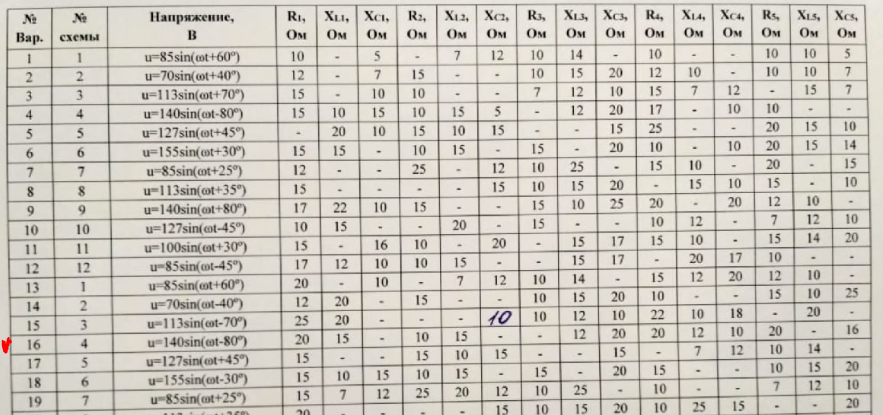 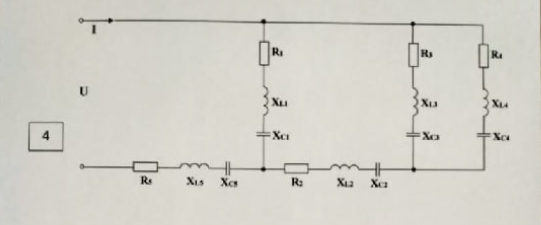 